Приложение 5к документации об аукционе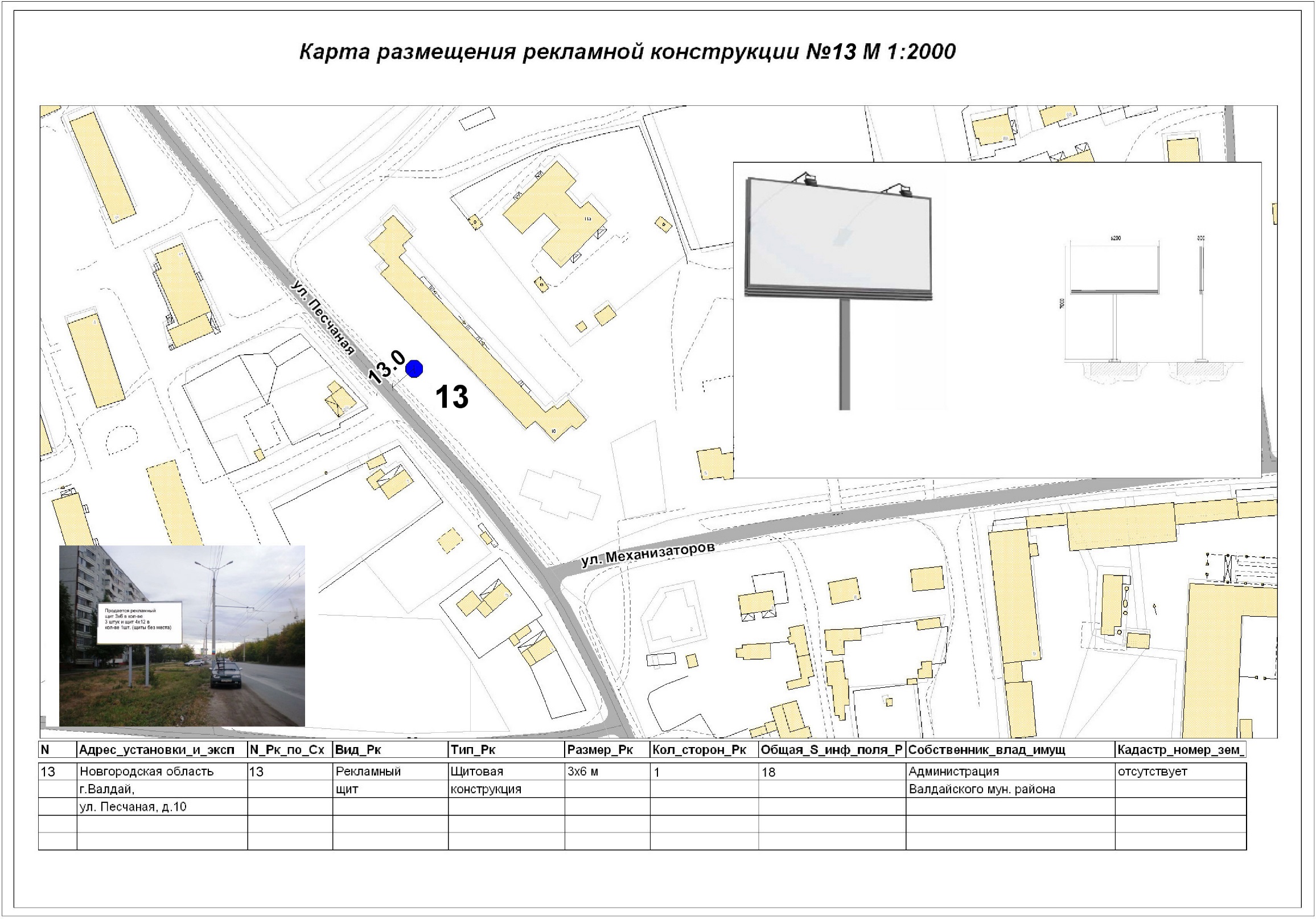 